Краткосрочное планирование факультативного занятия по всемирной истории для 6 классаХод занятияПриложение 1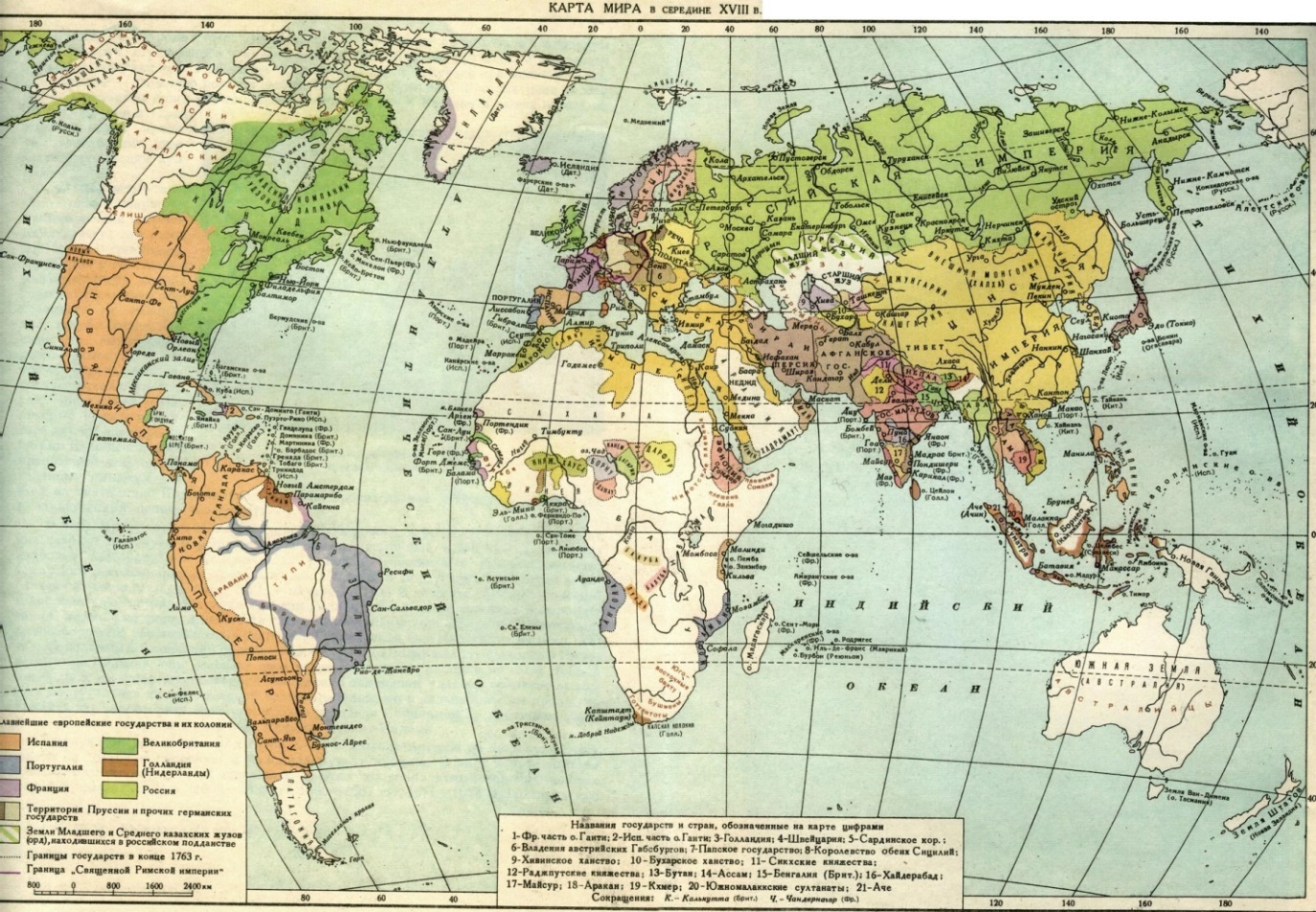 Приложение 2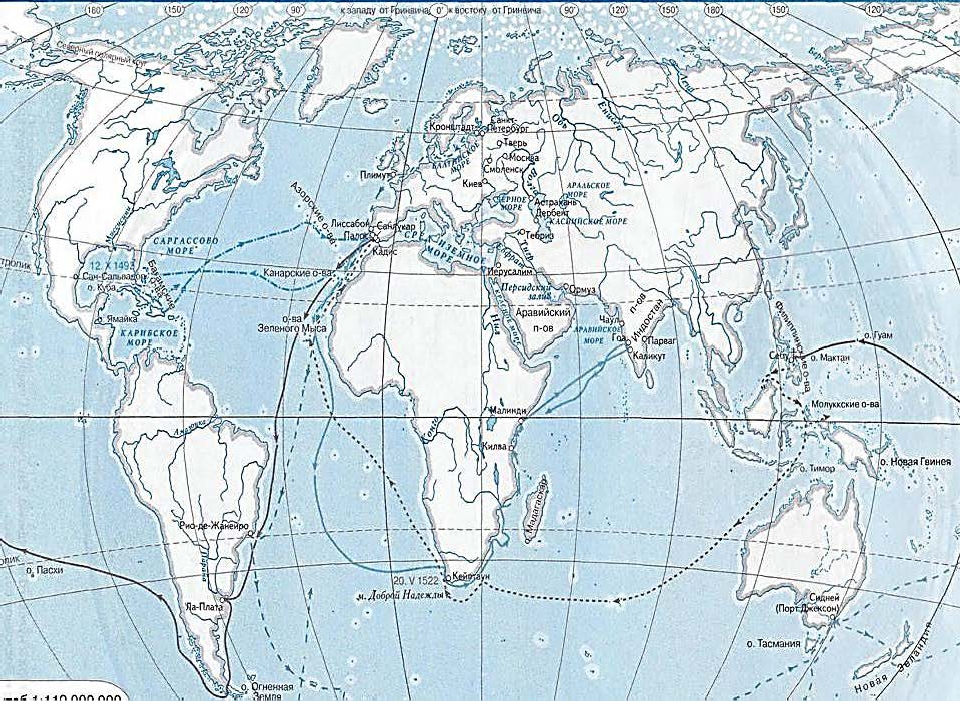 Приложение 3Вели́кие географи́ческие откры́тия — период в истории человечества, начавшийся в XV веке и продолжавшийся до XVII века, в ходе которого европейцы открывали новые земли и морские маршруты в Африку, Америку, Азию и Океанию в поисках новых торговых партнёров и источников товаров, пользовавшихся большим спросом в Европе.Португальцы начали систематическое исследование атлантического побережья Африки в 1418 году. Под покровительством принца Генриха, обогнув Африку, вошли в Индийский океан в 1488 году. В 1492 году в поисках торгового пути в Азию испанские монархи одобрили план Христофора Колумба отправиться на запад через Атлантический океан в поисках «Индии». В результате была открыта новая часть света. В 1498 году португальская экспедиция под руководством Васко да Гамы смогла достигнуть Индии, обогнув Африку и открыв прямой торговый путь в Азию. Вскоре португальцы ушли ещё дальше на восток, достигнув «Островов пряностей» в 1512 году и высадившись в Китае годом позже. В 1522 году экспедиция Фернана Магеллана, португальца, состоявшего на испанской службе, отправилась на запад, совершив первое в мире кругосветное путешествие. Тем временем испанские конкистадоры исследовали американский континент, а позже некоторые из островов юга Тихого океана.В 1495 году французы и англичане и, немного позже, голландцы включились в гонку за открытие новых земель, бросив вызов иберийской монополии на морские торговые пути. Они исследовали новые маршруты, сначала северные, затем через Тихий океан вокруг Южной Америки, но в конечном счёте последовали за португальцами вокруг Африки в Индийский океан, открыв Австралию в 1606 году, Новую Зеландию в 1642 году и Гавайские острова в 1778 году. Тем временем с 1580-х по 1640-е годы русские первопроходцы открыли и покорили почти всю Сибирь.Приложение 4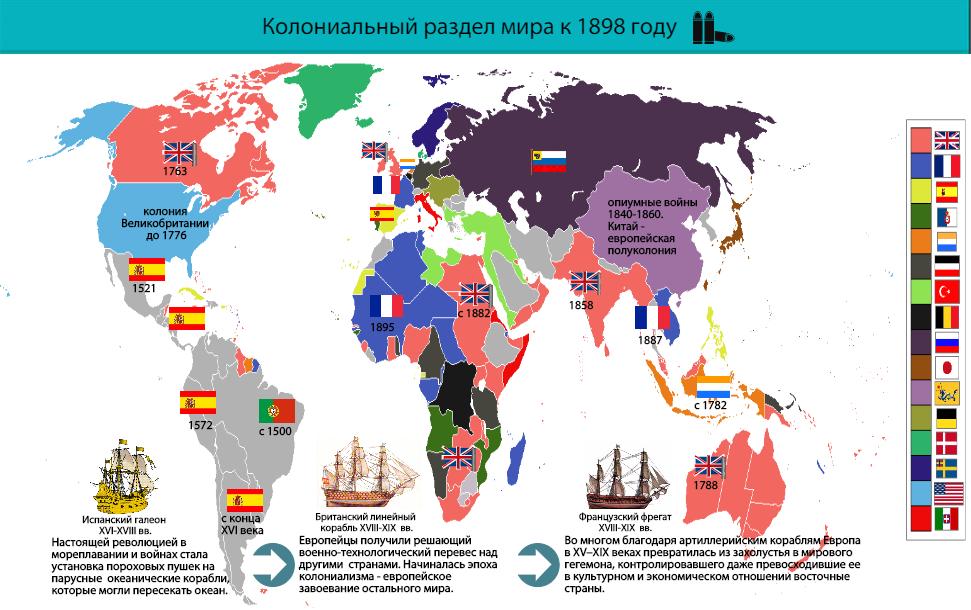 Тема занятия Колонии европейских странЦели занятия Характеризуют влияние европейской колониальной экспансии на традиционные общества Востока;Описывают изменения характера международных отношений в XVIII - середине XIX вековОпределяют основные изменения на политической карте мира в XIX веке, анализируя последствия колониальной экспансииКритерии успеха Называют колонии и метрополии в XVIII векеУзнают страну по контуру на карте и краткому описаниюОбозначают на контурной карте колониальные империиСравнивают типы империй, выделяя основные различия Сравнивают политическую картину мира в XVIII и XIX вв.Анализируют развитие международных отношений  и причины их соперничества между собойЗапланированные
этапыЗапланированная деятельность РесурсыНачало занятияОрганизационный моментЗдравствуйте, ребята!В начале урока предлагаю вам подарить друг другу хорошее настроение:Подарите улыбку друг другу. Давайте улыбнёмся друг другу и постараемся сохранить хорошее настроение на весь деньУлыбка - универсальный знак доброты, начинай и заканчивай день улыбкой.Прикоснитесь друг другу ладошками и подарите своему товарищу чувство уверенности в том, что сегодня у нас всё получится, поддержите друг друга перед нашей предстоящей работой, улыбнитесь друг другу от всей души!Актуализация знаний«Мы шагаем»Из класса выбираются 5-6 учеников (либо можно разделить класс на несколько команд). Дети выстраиваются на определенном расстоянии от доски, шагают вперед, называя на каждый шаг слово, связанное с темой «Колонии европейских стран».Середина занятияЗадание 1. На основе карты «Мир в середине XVIII века» ответить на вопросы:На каких континентах европейские страны имели колонии?Какие самые крупные колониальные империи сложились к XVIII веку? (не менее 4-х)Какие самые высокоразвитые современные государства в прошлом были колониями? Какие страны были их метрополиями? (не менее 7 государств)Задание 2. Угадай страну по контуру.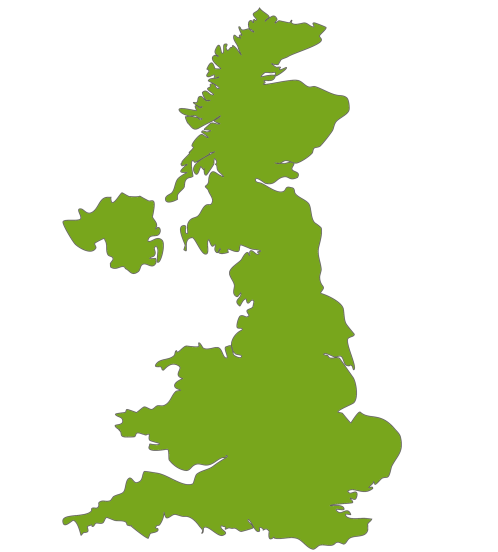 Островное государство, одна из самых влиятельных стран мира.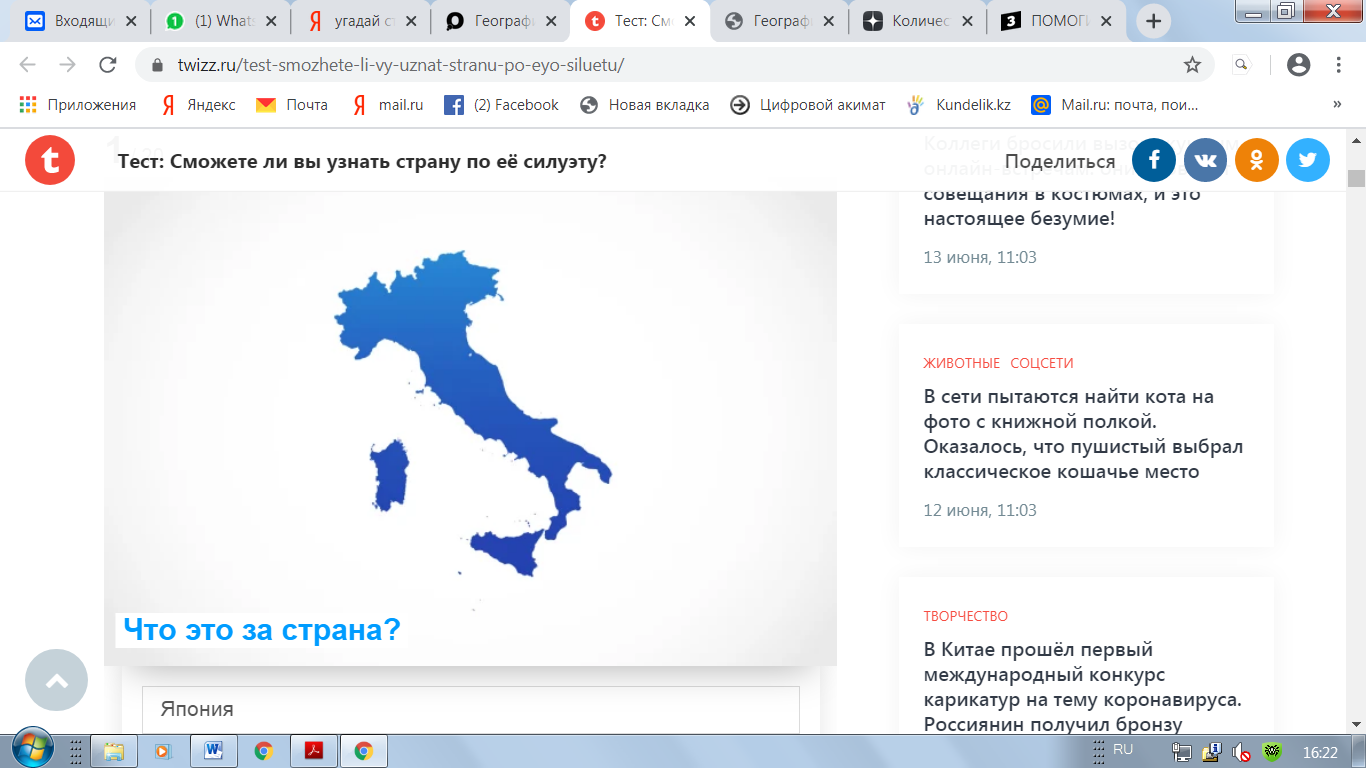 Самая могущественная империя Древнего мира.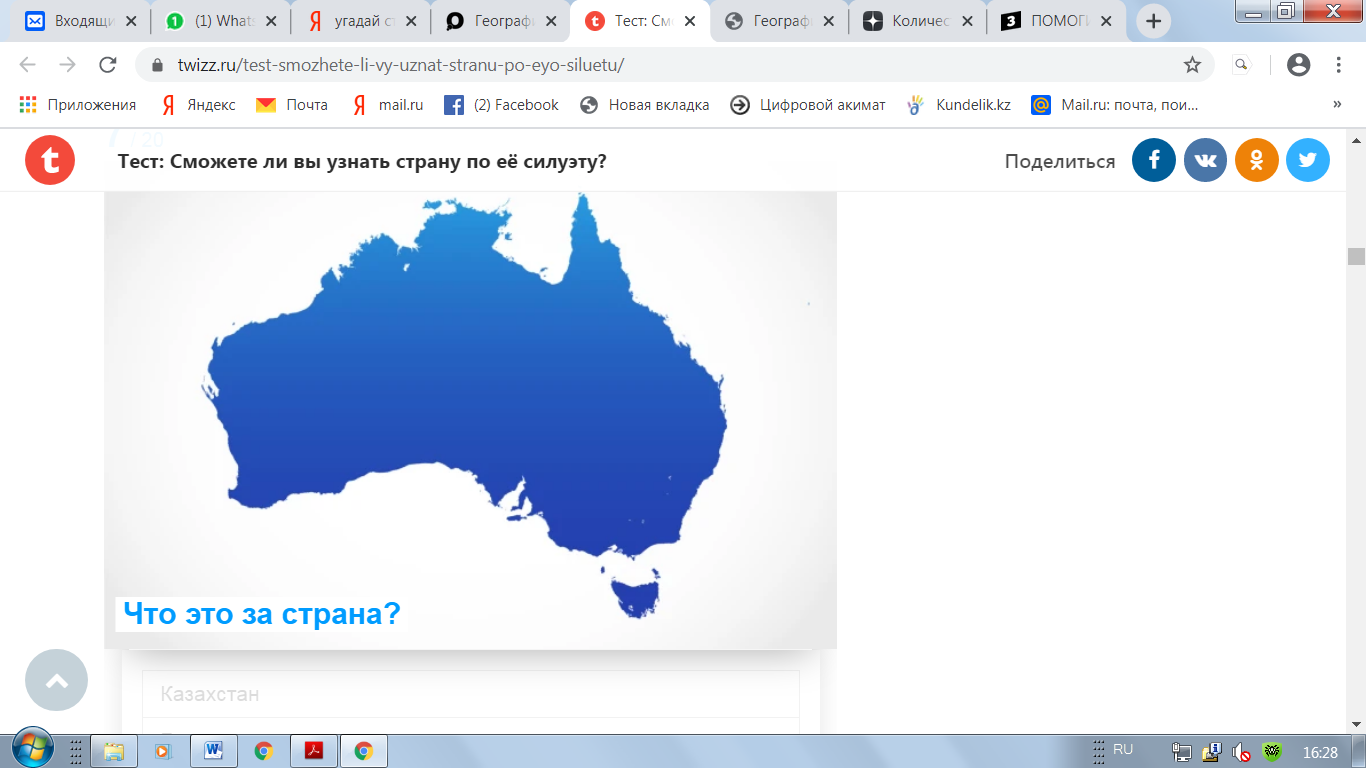 Страна-континент, полностью входившая в состав Британской империи.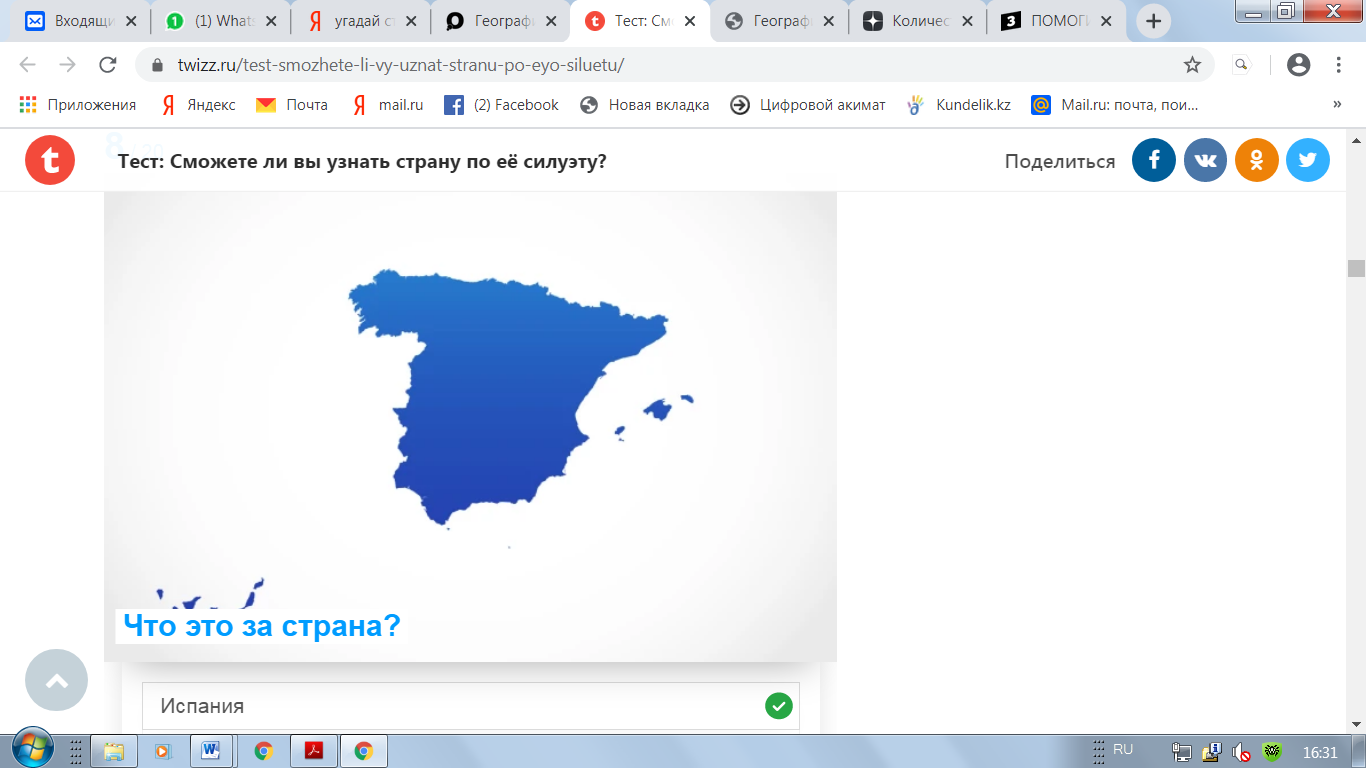 Морское могущество этой страны было сломлено в результате гибели «Непобедимой армады».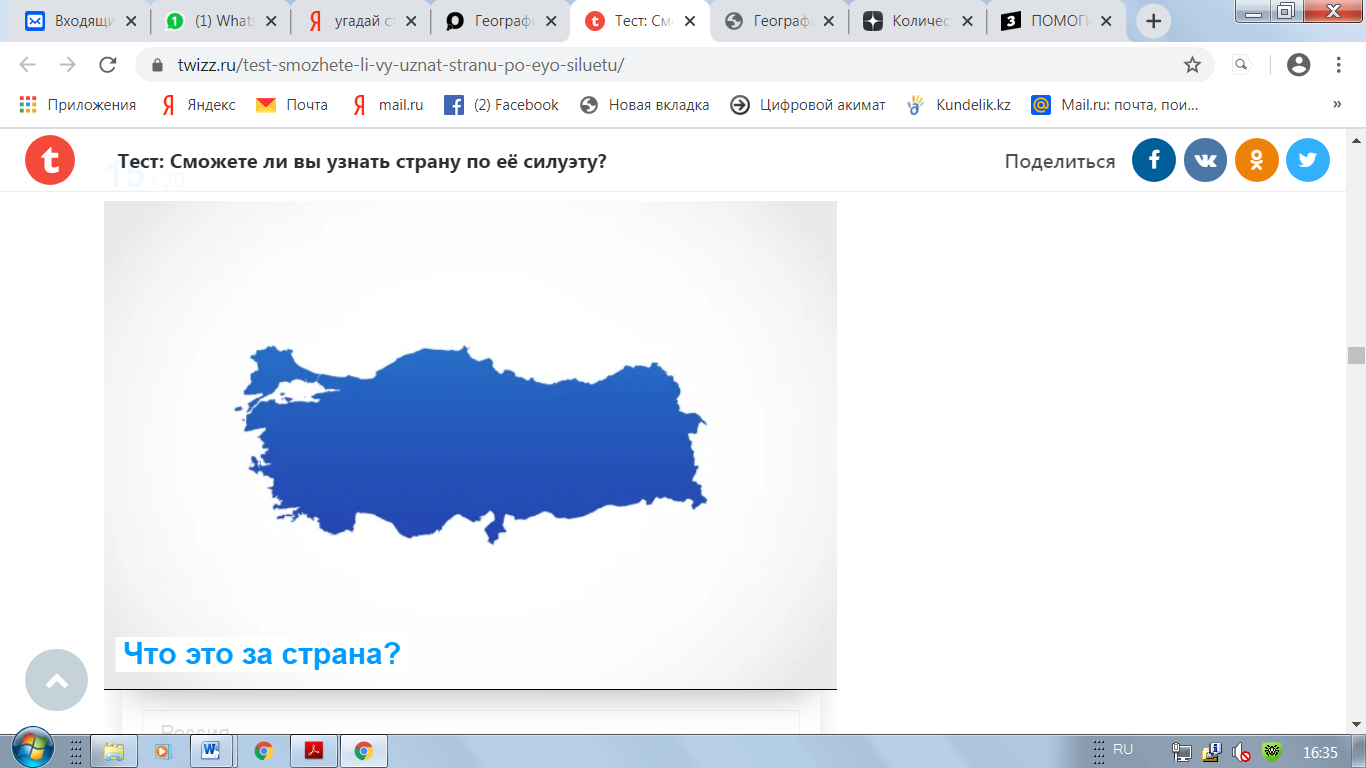 Центр огромной империи, просуществовавшей с XIII XX века и  располагавшейся сразу в 3-х частях света.Задание 3. Работа с контурной картой. 1. Используя карту «Мир в середине XVIII века» (см. приложение 1) закрасить на контурной карте различными цветами территории Российского государства, Испании, Португалии, Англии, Франции, Голландии в середине XVII века.2. Закрасьте на карте цветами колониальных держав территории первых колоний европейцев в Америке, Азии, Африке.Задание 4. Прочитайте текст (см. приложение 3) и нанесите на контурную карту маршруты известных путешественников (имя, дата).
Задание 5. На основе карты «Мир в середине XVIII века» (см. приложение 1) сравните 2 группы империй –Российскую, Османскую                   иБританскую, Испанскую, Нидерландскую.Назовите одно, главное различие этих империй. Дайте определение терминов «империя» и «колониальная империя».Задание 6.Сравните карты «Мир в середине XVIII» (приложение 1) и «Колониальный раздел мира к 1898 году» (приложение 4) и 1) выделите не менее 3 различий в политической картине мира в XVIII и XIX вв.; 2) ответить на вопрос: «Почему данный раздел мира, существовавший в XIX веке, вызвал конфликты между развитыми европейскими странами и привел к первой мировой войне»?Приложение 1Приложение 2Приложение 3Приложение 1Приложение 4Конец занятияРефлексия «Плюс-минус-интересно»Выполнять можно и устно, и письменно.«+» - все, что понравилось на уроке, информация и формы работы,  которые вызвали положительные эмоции, либо, по мнению ученика, могут быть ему полезны для достижения каких-то целей.«—» - все, что не понравилось на уроке, показалось скучным, вызвало неприязнь, осталось непонятным, или информация, которая, по мнению ученика, оказалась для него не нужной, бесполезной с точки зрения решения жизненных ситуаций.«Интересно» - все любопытные факты, о которых узнали на уроке, и что бы еще хотелось узнать по данной проблеме, вопросы к учителю.